Allegato 1 Istanza Partecipazione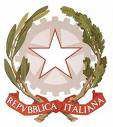 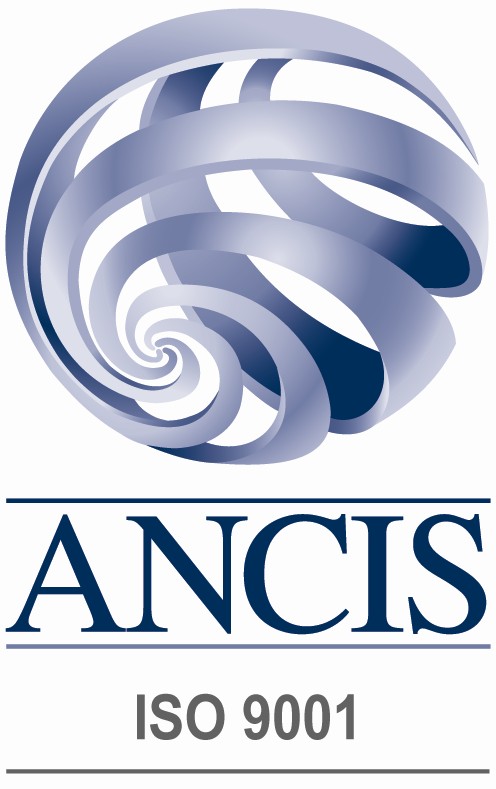 Al Dirigente Scolastico dell’IIS V.CapirolaIstanza di Partecipazione - Scheda di AutovalutazioneOggetto: Corso Reclutamento Esperto Formazione Debate . Avviso Prot. 707 C24a 07/02/2019.Il/La	sottoscritto	/a	 	nato/ail	 	,	C.F. 	   residente a     	in via/piazza 	n. 	,tel.  	e-mail 	, qualifica:Docente Laureato classe di concorso 	materia  	Docente Diplomato classe di concorso 	materia  	A Tempo Indeterminato presso 	dal  	CHIEDEdi essere ammesso/a alla procedura di selezione di cui all’oggetto e di essere inserito/a nella relativa graduatoria in qualità di : EspertoPERTANTO DICHIARADi aver preso visione dell’Avviso e di approvarne senza riserva ogni contenuto e di essere in possesso dei sottoelencati titoli;Per il profilo di : □ EspertoAllega:Curriculum Vitae in formato europeo con indicati i riferimenti dei titoli valutati n e l l a Tabella di autovalutazione, inoltreDICHIARASotto la propria personale responsabilità, ai sensi dell’art. 46 del D.P.R. 28 dicembre 2000 n.445 e a conoscenza delle sanzioni penali previste dall’art. 76 del D.P.R. n. 445/2000 in caso di dichiarazioni mendaci o comunque non rispondenti al vero:di essere cittadino italiano ;di godere dei diritti civili e politici;di essere iscritto nelle liste elettorali del Comune di 	;di non avere / di aver riportato condanne penali;di aver preso visione dell’avviso e di approvarne senza riserva ogni contenuto;di essere in possesso dei requisiti essenziali previsti dal presente avviso;di possedere titoli e competenze specifiche più adeguate a trattare i percorsi formativi scelti;Dichiarazione di insussistenza di incompatibilitàdi non trovarsi in nessuna della condizioni di incompatibilità previste dalle Disposizioni e Istruzioni per l’attuazione delle iniziativedi non essere parente o affine entro il quarto grado del legale rappresentante dell'Istituto e di altro personale che ha preso parte alla predisposizione dell’Avviso di reclutamento.Dichiara, inoltre di conoscere e di accettare le seguenti condizioni:Partecipare, su esplicito invito del Dirigente, alle riunioni di organizzazione del lavoro per fornire e/o ricevere informazioni utili ad ottimizzare lo svolgimento delle attività;Elegge domicilio per le comunicazioni relative alla selezione: La propria residenzaAltro domicilio  	L’IIS “V. Capirola” informa che i dati forniti saranno trattati nella piena tutela del diritti dei concorrenti e della loro riservatezza, secondo il nuovo Regolamento Generale sulla Protezione dei Dati, Regolamento (UE) 2016/679 del Parlamento europeo e del Consiglio del 27 aprile 2016, esclusivamente per gli adempimenti connessi alla presente procedura.Data 		Firma 	Istituto d’Istruzione Superiore “Vincenzo Capirola”Piazza C. Battisti, 7/8 – 25024 Leno (BS)Tel +39-030906539 – 0309038588 – Fax +39-0309038061info@capirola.com – bsis00900x@istruzione.it – bsis00900x@pec.istruzione.itSezione Associata: Via Caravaggio, 10 – 25016 Ghedi (BS) Tel +39-030901700 – 0309050031 – Fax +39-0309059077liceoghedi@capirola.comIstituto d’Istruzione Superiore “Vincenzo Capirola”Piazza C. Battisti, 7/8 – 25024 Leno (BS)Tel +39-030906539 – 0309038588 – Fax +39-0309038061info@capirola.com – bsis00900x@istruzione.it – bsis00900x@pec.istruzione.itSezione Associata: Via Caravaggio, 10 – 25016 Ghedi (BS) Tel +39-030901700 – 0309050031 – Fax +39-0309059077liceoghedi@capirola.comIstituto d’Istruzione Superiore “Vincenzo Capirola”Piazza C. Battisti, 7/8 – 25024 Leno (BS)Tel +39-030906539 – 0309038588 – Fax +39-0309038061info@capirola.com – bsis00900x@istruzione.it – bsis00900x@pec.istruzione.itSezione Associata: Via Caravaggio, 10 – 25016 Ghedi (BS) Tel +39-030901700 – 0309050031 – Fax +39-0309059077liceoghedi@capirola.comCodice Meccanografico: BSIS00900XSito Web: www.istitutocapirola.gov.itCod. Fisc. e Part. IVA: 97000580171Titoli ValutabiliPunteggioAutodichiarazioneUfficioTitoli CulturaliLaurea specialisticaPunti 10 più punti 5 se con lodeMax 15 PuntiTitoli CulturaliAltri titoli diversi dalla Laurea inerenti alle attività formative WedebatePunti 2 Max Punti 10Titoli CulturaliCertificazioni linguisticheB1 2 puntiB2 4 puntiC1 o superiore 10 puntiTitoli CulturaliAttestati di partecipazione ad attività formative sulla didattica e le nuove tecnologiePunti per ogni certificazione max 15Titoli professionaliIncarichi di docenza / relatore in corsi di formazione, convegni, seminari, conferenze espressamente indirizzati all’approfondimento degli argomenti inerenti all’Area tematicaPunti 2 per ogni incarico Max punti 10Titoli professionaliEsperienza documentate come formatore di docentiPunti 5 per corso con almeno 3 ore di docenza Max 5 puntiTitoli professionaliEsperienza documentate come formatore di docenti nell’ambito richiestoPunti 5 per corso con almeno 3 ore di docenza se coerente con le aree previste nel presente avviso Max 25puntiTitoli professionaliPregresse esperienze Progettazione / Gestione o altro incarico in progetti con finanziamenti Europei / altroPunti 2 per ogni esperienza max di punti 10TotaliTotaliTotaliN.B. I requisiti auto dichiarati devono obbligatoriamente comparire nel Curriculum VitaeN.B. I requisiti auto dichiarati devono obbligatoriamente comparire nel Curriculum VitaeN.B. I requisiti auto dichiarati devono obbligatoriamente comparire nel Curriculum VitaeN.B. I requisiti auto dichiarati devono obbligatoriamente comparire nel Curriculum VitaeN.B. I requisiti auto dichiarati devono obbligatoriamente comparire nel Curriculum Vitae